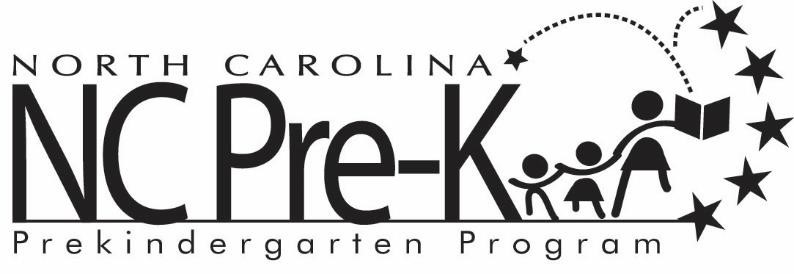 Statement of Unverifiable Income To Whom It May Concern: I am reporting $______________ as income to be used for my child’s Robeson County NC PreK Program application.  I understand that this income will count toward eligibility for my child to receive NC Pre-K services.  I am not able to provide employment documentation for the Robeson County Partnership for Children to verify this earned income. ____________________________________ 	____________________________________ Parent’s Name 	 	 	 	 	Child’s Name ______________________________________ Signature ___________________ Date 